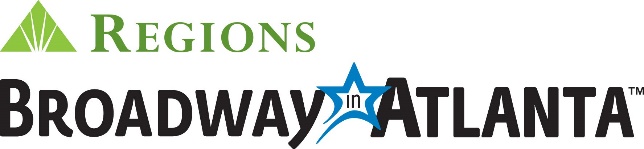 MEDIA CONTACT:Brianna PoplaskieBRAVE Public Relations404.233.3993bpoplaskie@emailbrave.comBroadway in Atlanta offers Student Rush and a Lucky Seat lottery for SHREK The Musical at the Fox Theatre, April 6 – 7ATLANTA (March 25, 2024) – Regions Bank Broadway in Atlanta announced today that SHREK The Musical will offer exclusive deals when it plays at the Fox Theatre from April 6 – 7. Tickets are on sale now by visiting foxtheatre.org/shrek24. For those feeling LUCKY, Regions Bank Broadway in Atlanta is partnering with the digital ticket lottery platform Lucky Seat. Starting Friday, March 29, participants will have a chance to win a limited number of $36 tickets for the Atlanta SHREK The Musical engagement. Entries for shows at the Fox Theatre will open at 12 p.m. on Friday, March 29 and will close on Thursday, April 3 at 9:30 a.m. Lucky Seat will email winners starting at 10 a.m. on April 3 and will continue throughout the day, as needed. Winners will have a limited window to purchase and claim their tickets. Participants must have a Lucky Seat account to participate in the lottery or create one by visiting LuckySeat.com.Tickets are subject to availability. Limit of two tickets per patron. In some cases, tickets may be partial view and, while every effort will be made to seat multiple seats together, there is a chance that seats may be split up. Tickets can be picked up at the Box Office at the Fox Theatre with a photo ID starting two hours before the performance time.In addition to lottery tickets, Regions Bank Broadway in Atlanta will also offer special $35 Student Rush Tickets for SHREK The Musical’s Atlanta engagement. College students simply need to bring valid college student identification with them to the Fox Theatre Box Office two hours prior to each performance. The Student Rush Ticket price will be valid for all performances with a two-ticket limit per student ID. Student Rush Tickets are subject to availability and will be sold from best available, which may include limited view locations.SHREK The Musical will play at Atlanta’s Fox Theatre for three performances only April 6 – 7. The performance schedule is as follows:
​Saturday ​ ​ ​ ​ ​ ​ ​ ​ ​ ​ ​ ​ ​ ​ ​ ​ ​ ​ ​ ​	7 p.m.
​Sunday ​ ​ ​ ​ ​ ​ ​ ​ ​ ​ ​ ​ ​ ​ ​ ​ ​ ​ ​ ​ ​ 	1 p.m., 5:30 p.m.For more information about SHREK The Musical at the Fox Theatre, please visit foxtheatre.org/shrek24.Once upon a time, there was a little ogre named Shrek….” And thus begins the tale of an unlikely hero who finds himself on a life-changing journey alongside a wisecracking Donkey and a feisty princess who resists her rescue. Yes, your favorite ogre is back in the hilarious stage spectacle based on the Oscar®-winning, smash hit Dream-Works animated film. This Tony Award®-winning fairy tale musical adventure features songs from Jeanine Teso-ri (Kimberly Akimbo; Caroline, or Change), a sidesplitting book by Pulitzer Prize winner David Lindsay-Abaire (Kimberly Akimbo), and brings all the beloved characters you know from the film to life. USA Today raves, “Altogether irresistible!” You’ll be a “believer,” too, as there’s more to the story than meets the ears.Information about the venue’s enhanced health and safety measures can be found on the Fox Theatre website. The health and well-being of audiences, touring productions, staff and all venue personnel remains top priority.# # #The John Gore Organization is the leading presenter, distributor, and marketer of Broadway theater worldwide. Under the leadership of 20-time Tony-winning theater producer and owner John Gore, its family of companies includes Broadway Across America, Broadway.com, The Broadway Channel, BroadwayBox.com, Group Sales Box Office and Broadway Brands. The company presents shows in 48 cities across North America as well as on Broadway, Off-Broadway, London’s West End, Japan, and China. It has won Tony Awards in every producing category as well as numerous other Drama League, Drama Desk and Olivier Awards.  The John Gore Organization is committed to supporting theater access and education programs that introduce Broadway to the next generation of audiences and theater professionals.Broadway Across America (BAA) is part of the John Gore Organization family of companies, which includes Broadway.com, The Broadway Channel, BroadwayBox.com, Group Sales Box Office and Broadway Brands.  Led by 20-time Tony-winning theater producer John Gore (Owner & CEO), BAA is the foremost presenter of first-class touring productions in North America, operating in 48 markets with over 400,000 subscribers. Presentations include Disney’s The Lion King, Wicked, The Book of Mormon, and Hamilton. Current productions include &Juliet, Hadestown, Hamilton, Kimberly Akimbo, MJ and Moulin Rouge! The Musical.